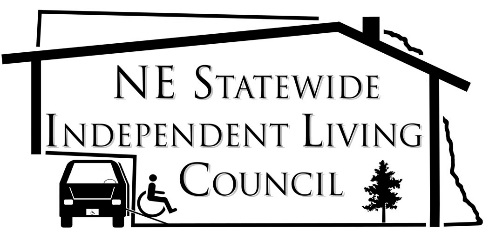 Duties for NESILC MemberESSENTIAL DUTIES 1. Participate actively in statewide independent living council (SILC) meetings and activities. 2. Work actively on two committees or work teams of the SILC. 3. Assist in the development of a state plan. 4. Facilitate development of new independent living leaders within the state. VALUES DESIRED 1. Commitment to the principles of Independent Living. 2. Commitment to full integration of people with disabilities into all aspects of society. 3. Honesty, integrity, and respect for the values of others. 4. Strong personal code of ethics, including maintaining confidentiality and avoiding conflicts of interest. QUALIFICATIONS 1. Knowledge of team work. 2. Experience with independent living. TIME PER MONTH (excluding travel time) 4 hours—SILC meetings 2 hours—SILC telephone calls 2 hours—reading and preparation for SILC meetings ______ 8 hours TOTAL A publication of the SILC-NET, a